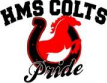 Hudson Memorial SchoolPTO AgendaWednesday, October 20, 2021 7:00 pmWelcome Overview      Activity Updates:Jack-O-Lantern CruiseBook Fair - NovemberHMS Spirit WearParent Teacher Conferences      New Business:Treasurer ReportSecretary ReportWashington 8th Grade DC TripFundraiser Ideas / Activities    Board MembersPresident - Diane ChandonnetTreasurer – Dave FormanSecretary – Katie VerrocchioPrincipal – Keith Bowen      Next Meeting:  Wednesday, November 17, 2021 